Совет муниципального района «Ижемский»иАдминистрация муниципального района «Ижемский»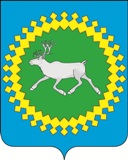 ИНФОРМАЦИОННЫЙВЕСТНИК
Совета и администрациимуниципального образованиямуниципального района «Ижемский»№ 321.03.2016Ижма 2016 г.К Ы В К Ö Р Т Ö ДР Е Ш Е Н И Еот 11 марта 2016 года                                                                                 					№ 5-8/1Республика Коми, Ижемский район, с. ИжмаОб увековечении памяти Заслуженного учителя школы Коми АССР Александра Петровича Филиппова в форме присвоения муниципальному бюджетному общеобразовательному учреждению «Бакуринская средняя общеобразовательная школа» имени Александра Петровича ФилипповаВ соответствии с решением Совета муниципального района «Ижемский» от 21 мая 2014 года № 4-24/8 «Об утверждении Положения о порядке увековечения на территории муниципального образования муниципального района «Ижемский» памяти выдающихся деятелей, заслуженных лиц в форме присвоения их имен муниципальным учреждениям, муниципальным унитарным предприятиям, закреплённым за указанными организациями объектам недвижимого имущества, а также другим объектам, находящимся в ведении муниципального района «Ижемский», и положения о порядке увековечения на территории муниципального образования муниципального района «Ижемский» памяти выдающихся деятелей, заслуженных лиц, исторических событий и памятных дат в форме установки памятников, мемориальных досок, иных мемориальных сооружений на фасадах зданий, строений, сооружений, на земельных участках и (или) объектах, находящихся в собственности муниципального образования муниципального района «Ижемский», на основании Протокола заседания комиссии по увековечению памяти выдающихся деятелей, заслуженных лиц, а также исторических событий и памятных дат на территории муниципального района «Ижемский» от 26 февраля 2016 года Совет муниципального района «Ижемский»Р Е Ш И Л:1. Увековечить память Заслуженного учителя школы Коми АССР Александра Петровича Филиппова в форме присвоения муниципальному бюджетному общеобразовательному учреждению «Бакуринская средняя общеобразовательная школа» имени Александра Петровича Филиппова.2. Администрации муниципального района «Ижемский подготовить проект постановления администрации «О присвоении муниципальному бюджетному общеобразовательному учреждению «Бакуринская средняя общеобразовательная школа» имени Александра Петровича Филиппова».3. Настоящее решение вступает в силу со дня его принятия и подлежит официальному опубликованию.	Глава муниципального района «Ижемский» - председатель  Совета района                                     						Т.В. АртееваК Ы В К Ö Р Т Ö ДР Е Ш Е Н И Еот 11 марта 2016 года                                                                            						№ 5-8/2Республика Коми, Ижемский район, с. ИжмаОб увековечении памяти Заслуженного работника народного хозяйства Коми АССР Филиппа Харитоновича Артеева в форме присвоения имени новой улице в д. Варыш.В соответствии с решением Совета муниципального района «Ижемский» от 21 мая 2014 года № 4-24/8 «Об утверждении Положения о порядке увековечения на территории муниципального образования муниципального района «Ижемский» памяти выдающихся деятелей, заслуженных лиц в форме присвоения их имен муниципальным учреждениям, муниципальным унитарным предприятиям, закреплённым за указанными организациями объектам недвижимого имущества, а также другим объектам, находящимся в ведении муниципального района «Ижемский», и положения о порядке увековечения на территории муниципального образования муниципального района «Ижемский» памяти выдающихся деятелей, заслуженных лиц, исторических событий и памятных дат в форме установки памятников, мемориальных досок, иных мемориальных сооружений на фасадах зданий, строений, сооружений, на земельных участках и (или) объектах, находящихся в собственности муниципального образования муниципального района «Ижемский», на основании Протокола заседания комиссии по увековечению памяти выдающихся деятелей, заслуженных лиц, а также исторических событий и памятных дат на территории муниципального района «Ижемский» от 26 февраля 2016 года Совет муниципального района «Ижемский»Р Е Ш И Л:1. Увековечить память Заслуженного работника народного хозяйства Коми АССР Филиппа Харитоновича Артеева в форме присвоения имени новой улице в д. Варыш.2. Администрации муниципального района «Ижемский подготовить проект постановления администрации «О присвоении имени Филиппа Харитоновича Артеева новой улице д. Варыш».3. Настоящее решение вступает в силу со дня его принятия и подлежит официальному опубликованию. Глава муниципального района «Ижемский» - председатель  Совета района                                     						Т.В. АртееваК Ы В К Ö Р Т Ö ДР Е Ш Е Н И Еот 11 марта  2016 года                                                                       						№ 5-8/3Республика Коми, Ижемский район, с. ИжмаОб увековечении памяти участника Великой Отечественной войны Георгия Поликарповча Рочева в форме установки мемориальной доски на здании жилого дома по адресу: д. Бакур, ул. Центральная, д. 6.	В соответствии с решением Совета муниципального района «Ижемский» от 21 мая 2014 года № 4-24/8 «Об утверждении Положения о порядке увековечения на территории муниципального образования муниципального района «Ижемский» памяти выдающихся деятелей, заслуженных лиц в форме присвоения их имен муниципальным учреждениям, муниципальным унитарным предприятиям, закреплённым за указанными организациями объектам недвижимого имущества, а также другим объектам, находящимся в ведении муниципального района «Ижемский», и положения о порядке увековечения на территории муниципального образования муниципального района «Ижемский» памяти выдающихся деятелей, заслуженных лиц, исторических событий и памятных дат в форме установки памятников, мемориальных досок, иных мемориальных сооружений на фасадах зданий, строений, сооружений, на земельных участках и (или) объектах, находящихся в собственности муниципального образования муниципального района «Ижемский», на основании Протокола заседания комиссии по увековечению памяти выдающихся деятелей, заслуженных лиц, а также исторических событий и памятных дат на территории муниципального района «Ижемский» от 26 февраля 2016 года Совет муниципального района «Ижемский»Р Е Ш И Л:1. Увековечить память участника Великой Отечественной войны Георгия Поликарповича Рочева в форме установки мемориальной доски на здании жилого дома по адресу: д. Бакур, ул. Центральная, д. 6 с текстом следующего содержания: «В этом доме жил Рочев Георгий Поликарпович (1916-1996) участник Великой Отечественной войны, узник Маутхаузена, лётчик, совершивший 950 вылетов» с гравировкой знака ордена Отечественной войны II степени.2. Администрации муниципального района «Ижемский подготовить проект постановления администрации «Об установлении мемориальной доски на здании жилого дома по адресу: д. Бакур, ул. Центральная, д. 6».3. Настоящее решение вступает в силу со дня его принятия и подлежит официальному опубликованию. Глава муниципального района «Ижемский» - председатель Совета района                                     						Т.В. АртееваК Ы В К Ö Р Т Ö ДР Е Ш Е Н И Еот 11 марта  2016 года                                                                                 					№ 5- 8/4  Республика Коми, Ижемский район, с. Ижма Руководствуясь Федеральным законом от 06 октября 2003 года № 131-ФЗ «Об общих принципах организации местного самоуправления в Российской Федерации», Федеральным законом  от 02 марта 2007 года №  25-ФЗ «О муниципальной службе в Российской Федерации», Уставом  муниципального образования муниципального района «Ижемский», Указом Главы Республики Коми от 19 сентября 2014 № 92 «О денежном содержании государственных гражданских служащих Республики Коми», постановлением Правительства Республики Коми от 10 ноября 2014 года № 439 «О нормативах формирования в Республике Коми расходов на оплату труда депутатов, выборных должностных лиц местного самоуправления, осуществляющих свои полномочия на постоянной основе, и муниципальных служащих, замещающих должности муниципальной службы в городских округах (муниципальных районах) Республики Коми», Совет  муниципального района «Ижемский»Р Е Ш И Л:1. Приложение 1  к  решению Совета муниципального района «Ижемский» от 21 мая 2014 года №  4-24/6 «Об утверждении размеров должностных окладов, размеров ежемесячных и иных дополнительных выплат, а также порядка их осуществления муниципальными служащими муниципального района «Ижемский» изложить в новой редакции согласно приложению к настоящему решению.2. Настоящее решение вступает в силу со дня официального опубликования и распространяется на правоотношения, возникающие с 15 апреля 2016 года.Глава муниципального района  «Ижемский» -                                                                                        		   председатель Совета района                                                               						Т.В. АртееваПриложение к решению Совета муниципального района «Ижемский» от 11 марта  2016 года № 5-8/4«Приложение 1 к решению Совета муниципального района «Ижемский» от 21 мая  2014 года № 4-24/6РАЗМЕРЫ ДОЛЖНОСТНЫХ ОКЛАДОВ МУНИЦИПАЛЬНЫХ СЛУЖАЩИХ МУНИЦИПАЛЬНОГО ОБРАЗОВАНИЯ МУНИЦИПАЛЬНОГО РАЙОНА «ИЖЕМСКИЙ» ».Председатель коллегии Р.Е. СеливерстовОтветственный секретарь В.Н. Скуратов8 (82140) 98-0-32Тираж 40 шт.Печатается в Администрации муниципального района «Ижемский»:169460, Республика Коми, Ижемский район, с. Ижма, ул. Советская, д. 45.Тел. 8 (82140) 94-2-40«Изьва»муниципальнöй районсаСöвет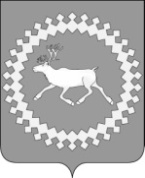 Советмуниципального района«Ижемский»«Изьва»муниципальнöй районсаСöветСоветмуниципального района«Ижемский»«Изьва»муниципальнöй районсаСöветСоветмуниципального района«Ижемский»«Изьва»муниципальнöй районсаСöвет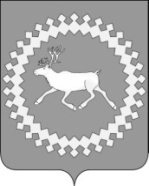 Советмуниципального района«Ижемский»О внесении изменений в решение Совета муниципального района «Ижемский» от 21 мая 2014 года №  4-24/6 «Об утверждении размеров должностных окладов, размеров ежемесячных и иных дополнительных выплат, а также порядка их осуществления муниципальными служащими муниципального района «Ижемский»Руководитель  администрации16609Заместитель   руководителя   администрации                                     8692Руководитель (начальник, председатель) департамента, комитета, управления8112Руководитель (начальник, заведующий) отдела 6954Заместитель руководителя (начальника, председателя) департамента, комитета, управления                                   7339Начальник отдела – главный архитектор                                         6954Руководитель (начальник, заведующий) сектора6180Главный специалист                  5216Ведущий специалист4443Специалист 1 категории3863Контрольно-счетный орган муниципального районаКонтрольно-счетный орган муниципального районаПредседатель контрольно-счетного органа8112Инспектор6954